                          BCFNZ Fellowships 2018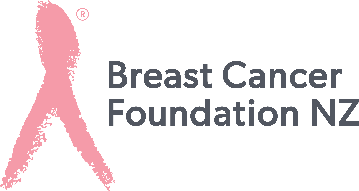 Referee Report TemplateREFEREES SHOULD EMAIL THIS FORM DIRECTLY TO grants@breastcancerfoundation.org.nz BY October 16, 2017Name of referee:			Name of Fellowship applicant:1. What is your opinion of the quality, feasibility and potential value of the applicant's proposed fellowship programme? 2. What is your opinion of the scientific and/or clinical capability of the applicant with regard to the proposed programme? 3. How long have you known the applicant, and in what capacity? 4. Is there anything else you would like to say about this candidate or their proposed project?Thank you for taking the time to complete this template.